工业品营销的“四新破局”——新产品、新团队、新市场、新管理课程对象：区域销售经理、大区销售总监、市场部、销售/营销总经理、经销商老板或职业经理人、高层管理者课程时长：2天课程背景1、大体系与小出口的矛盾，如何解决？企业规模大、投入多，战略高远，而营销怎是扮演“阿喀琉斯之踵”。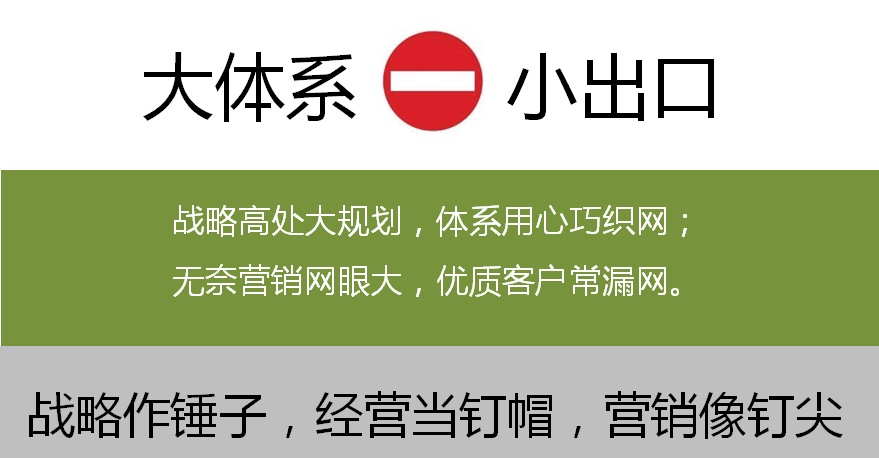 2、真体验与实场景的切换，准备好了？	客户的真实需求，并非一串串数字，而是具体场景下的真实体验。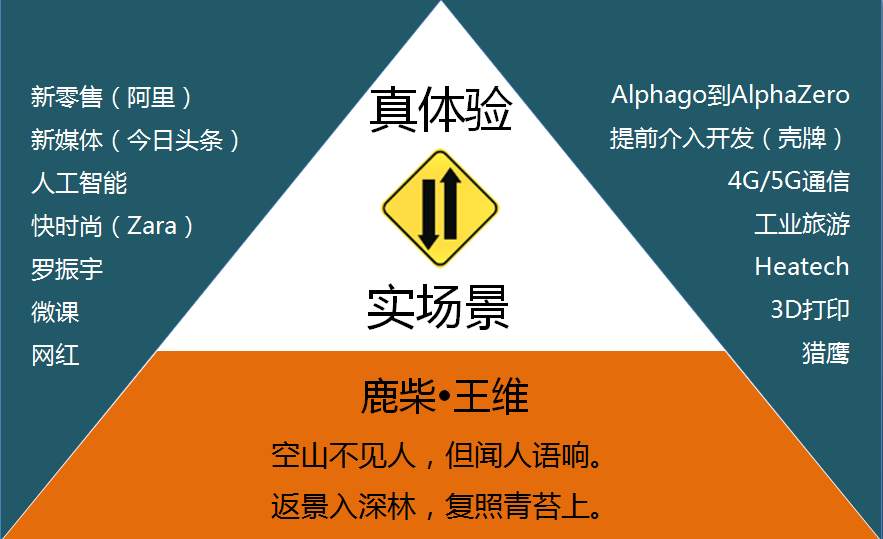 3、工业品营销的本质：技艺=营销技术x 经营艺术	没有大媒体、大渠道支撑的工业品营销，靠的是什么？	外练营销技术，释放内在实力；内练经营艺术，激活客户思维。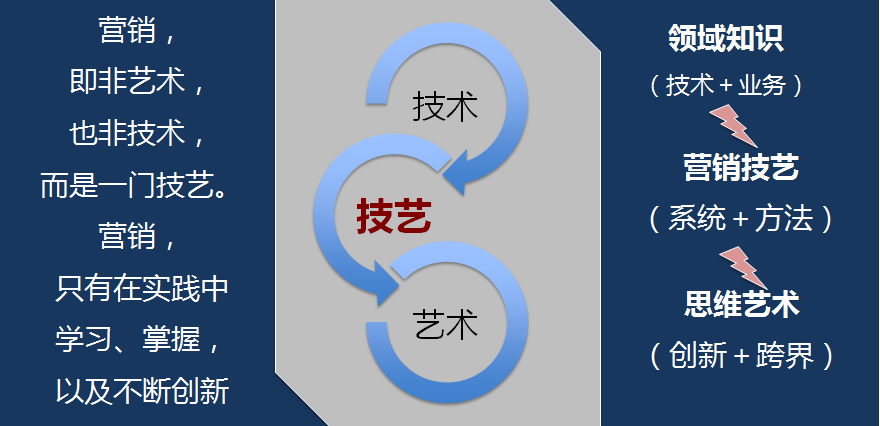 课程目标“四新破局”成就精准营销	新产品上市，新市场开发，这两个交叉的外部营销动作，都需要新团队塑造，和新管理模式的内部营销的鼎力支持。	四新破局成就的精准营销，外部营销做瞄准，内部营销作子弹。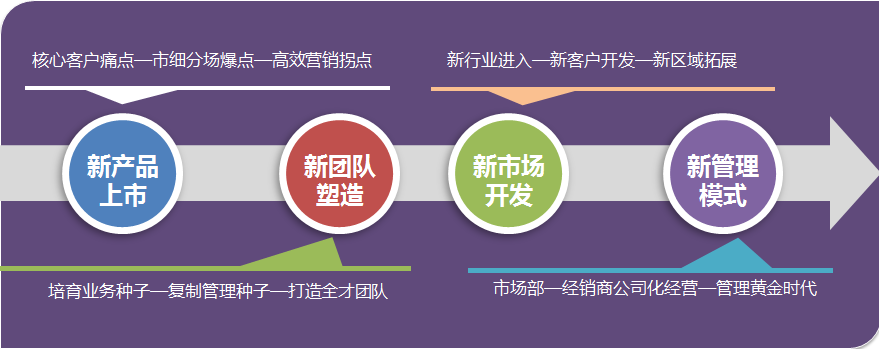 1、【新产品上市】抓住客户痛点，紧扣细分爆点，进入营销拐点；2、【新团队塑造】培育业务种子，复制管理种子，打造全才队伍；3、【新市场开发】新行业进入准，新客户开发劲，新区域拓展稳。4、【新管理模式】市场部建设实，公司化经营深，迈入黄金管理。课程大纲（一）新产品上市：工业品营销的D-day1、案例：新产品生命力，决定营销续航力	1）高通与联发科的新品大过招	2）沈阳机床i5机床爆冷内外因	3）新产品走进客户内心有一套2、六个为什么对应三个关键点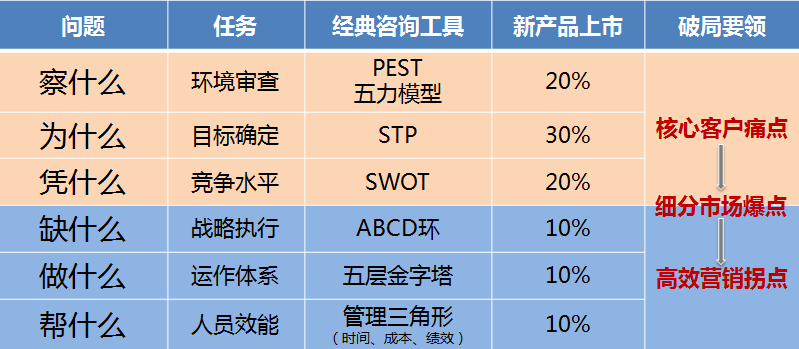 3、三个关键点对应的企业场景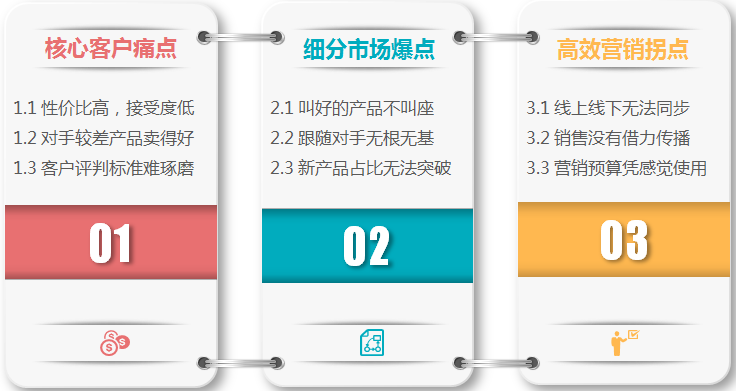 4、抓住核心客户痛点	1）三个问题中找到客户痛点根源	2）三个做点中挖掘客户痛点解决	3）三个要素中盘点客户痛点效果	4）客户痛点转化为新产品机会点		--一心、二响、三位、四化	5）机会点到热点的营销决策过程		--机会识别、方案设计、市场测试、引入市场、周期管理5、紧扣细分市场爆点	1）五种市场细分方法的应用情景与要领	2）产品、阶段与战略活用五种细分方法	3）工业品打造细分市场爆点的三个做点	4）九个方法帮您做实做精细分市场爆点6、进入高效营销拐点	1）全新4P营销组合，高效营销新旅程		--新4P做决策、老4P做销售的有机搭配	2）定价策略，高效营销进入拐点敲门砖		--两种思路		--六宫格		--感知差		--创新实践	3）新产品上市推广：B2B与B2C的殊途同归	4）三种传播、三环交叉，找准重心有的放矢	5）五种场合、五个对策，场景传播举重若轻	6）上市目标、传播预算，高效传播厚积薄发7、现场作业：新产品上市的未雨绸缪	1）三个关键点的预备程度与水平	2）三个破局点的提升方向与做法（二）新团队塑造：两类种子与全才队伍1、案例：华为铁三角团队与体系	1）项目铁三角（结构图与应用）	2）系统铁三角（结构图与应用）	3）铁三角精髓（三个核心要点）2、六个为什么对应三支队伍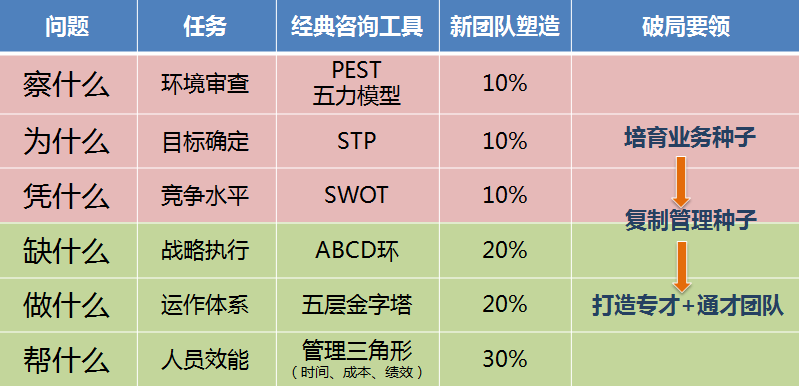 3、三支队伍对应的企业场景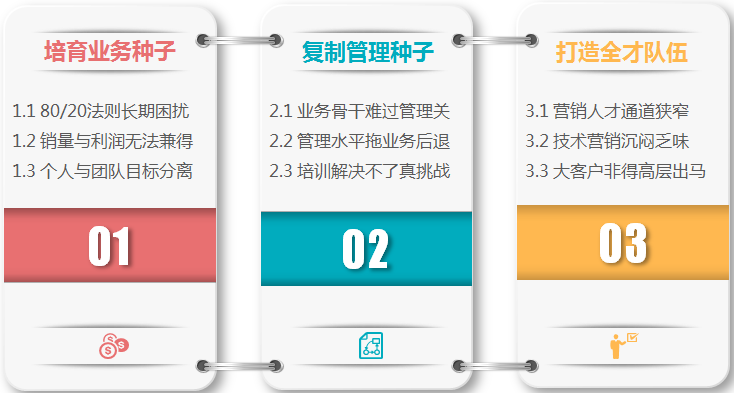 4、培育业务种子	1）三类人型巧搭配	2）三种客户贡献比	3）战斗能力自检表	4）续航能力细探究5、复制管理种子	1）工作重心全新转移	2）沟通融合矩阵团队	3）情境式管理添活力	4）用爱心培育继任者	5）从管理跃升到领导6、打造全才队伍	1）专才+通才=全才	2）”全人”成就全才	3）客户导向型团队		--产品/技术导向与客户导向的比对		--关键一跃：“赢”销、平台、思维	4）领导成为倾听者7、现场作业：新团队塑造的滴水穿石	1）三支队伍的组合状态自查	2）三支队伍的塑造方法开启 （三）新市场开发：攻心为上、攻城为下1、案例：BOSCH博世加入斑马“朋友圈”	1）斑马的汽车智能网联朋友圈	2）自动驾驶确定双方合作领域	3）合作平台支撑的新市场开发2、六个为什么对应三新动作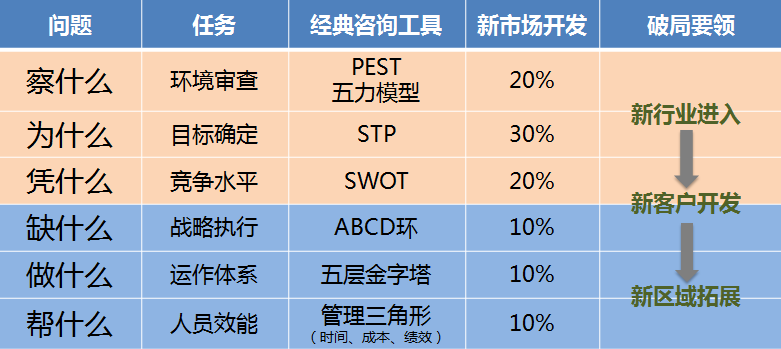 3、三新动作对应的企业场景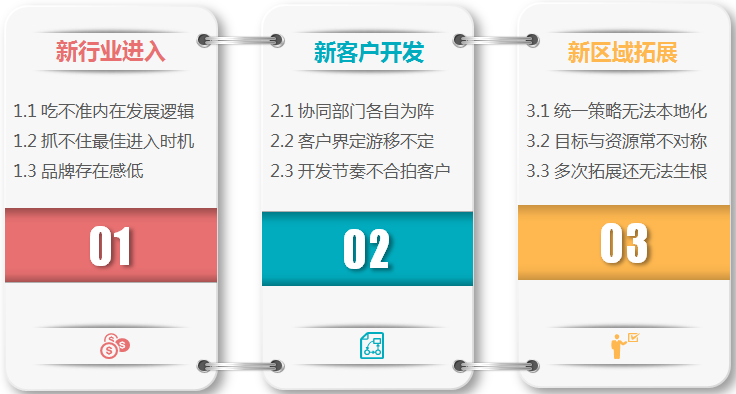 4、新行业进入	1）解决行业演变的四个轨迹	2）四个轨迹对应的两类节奏	3）行业周期的正、逆与拐点	4）四个周期的进入方式方法		--发展型战略		--收缩型战略		--稳定型战略	5）营销组合拳的组织与方法	6）赢得品牌制空权的四步走		--品牌识别对准差异点		--品牌意义在消除痛点		--品牌反应源自于亮点		--品牌关系生发共鸣点5、新客户开发	1）新客户采购的不规则脉冲	2）三种客户开发节奏的优劣		--栅栏式、稳定式、正弦波	3）组合拳应对客户采购中心	4）客户画布：开发策略路径		--who，why，what，how	5）以客户为中心的作业流程		--八个节点、八种做法6、新市场拓展	1）两个指数定优先	2）七个要素看分明	3）样板市场三板斧	4）管理模式有讲究7、现场作业：新市场开发的因势而动	1）三新动作的层层递进关系	2）三新动作的突破方法落地（四）新管理模式：势能与动能生成机制1、案例：横扫中国的阿里“销售铁军”	1）销售体系的铁军文化	2）销售管理的四个维度	3）销售铁军的营销秘籍2、六个为什么对应三个做点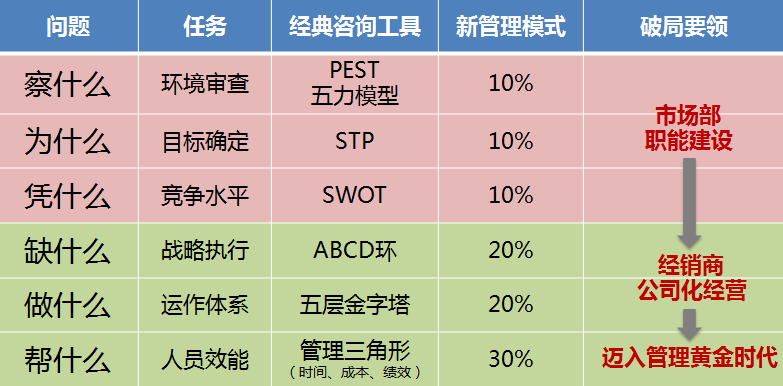 3、三个做点对应的企业场景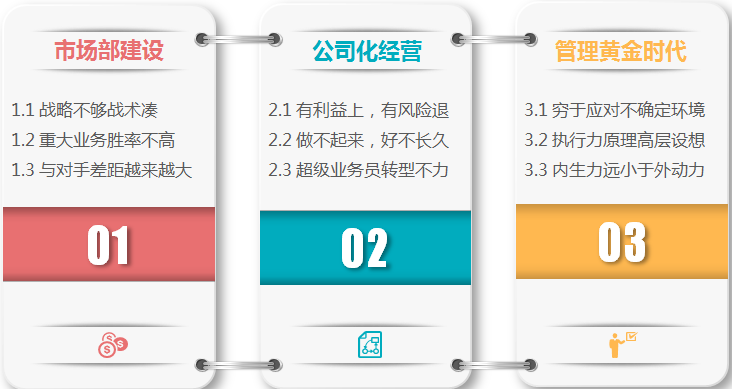 4、市场部的职能建设	1）五类销售的进阶图		--五类销售的进阶关系		--三个要点的深入探究	2）从配角成长为主角		--三化与三中心		--五个成长阶段	3）市场部的绩效考核		--五种方式		--对应标准5、经销商公司化经营	1）厂商合作的三个世界	2）业务合作的四轮驱动	3）经销商的管准与理顺	4）公司化经营的六个化6、迈入黄金管理时代	1）市场导向型组织四类别	2）三个模块的十二个法则	3）卓越管理五个核心精神7、现场作业：新管理模式的能量转换	1）三个做点的势能与动能评估	2）三个做点的生成机制与做法讲师介绍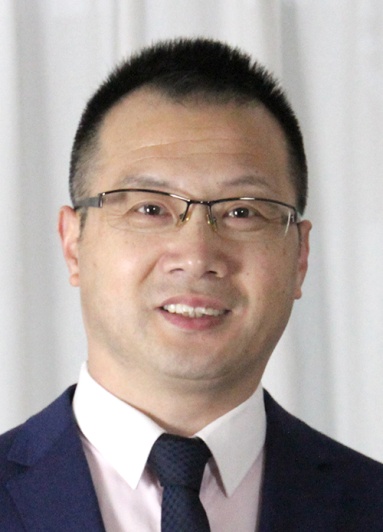 叶敦明老师卓翰培训 高级讲师实战工业品营销培训师                                                  【实战经验】ABB输配电、韩国现代电子两家世界500强企业的7年中高管理层经验2家知名策划与咨询公司6年营销咨询经历，2家企业营销总经理的3年实战指导叶老师1994年进入世界500强企业ABB合肥变压器有限公司，从此步入销售领域。 1995-2000年，在韩国现代电子工作，历任办事处经理、工厂总经理和华南大区销售总监，负责DVB数字卫星通讯系统以及DVD机芯的销售。1996-1997年，国内数字卫星系统刚刚有业务，在面对飞利浦、GE、luxsonar 等强劲对手的格局下，一举拿下国内5家省级电视台上星业务。1999-2000年，在DVD机芯行业排名倒数第一的不利状况下，经过半年的客户调研与实地拜访，终于找到了业务突破口，短短一年时间内销售从0到过亿，成为大陆地区行业排名第一。进入到营销培训行业后，先后成为中国鑫达集团的3个中长期集训班；中石化长城润滑油大客户营销系列培训讲师；沈阳机床股份工业服务商转型的核心咨询师与首席培训师，服务周期长达3年；富士康的电商转型的核心讲师；中联重机海外营销与电商业务的特邀培训师—专业有厚度，服务有温度。【授课风格】出离实战：反思中找出关键问题、反省中改变自己，用新的战斗力，去解决老问题；进入实战：理论简单，工具创新，结合实战；营销教练：调动学员参与，用问题引导、以互动激发他们，并通过总结、评点来提升他们。【主讲课程】《赢在精准—高效能销售的六字真经》《工业品营销的“四新破局”》《众志成城--全新4P引领精准大客户营销》《成为益伙人：经销商的管准与理顺》《四重修炼：高绩效销售经理晋升路》《体系营销，释放非营销部门的营销力》【授课经历】工程机械行业：山猫工程机械、小松（中国）、阿特拉斯、南方泵业、广西玉柴、中联重机、海德汉博士（中国）、沈阳机床股份、卓一叉车、太重天津滨海公司、苏州纽威、三一重能、北一机床能源化工行业：韩国SK润滑油、中石化长城润滑油（北京、济南、武汉、咸宁、南京）、重庆国际复合材料、苏州西卡（中国）、神华宁夏煤业集团、济南圣泉集团、山东科瑞集团、山东海科石油、山东京博石油化工电气机械及电气自动化：远东电缆、深圳富士康（IE学院、富金机、CNSBG事业群）、山东圣阳电源、天津华源线材、德国海德汉博士、广州泛音机电、南京吉隆光纤、合肥华耀电子、镇江西门子母线、苏州星恒电源、杭州顿力集团、盛行新能源电力行业：科大智能、上海华艾、宁波三星电气工业原材料：中国鑫达集团、东方雨虹、兴达钢帘线、北京有色金属研究总院、郑州中原、宜宾惠美线业、湖北京兰水泥集团、泰州汤臣亚克力、上海晶华胶带、好思家涂料汽车与零部件：宇通客车、江淮瑞风商务车、五征集团、新晨动力、上海泰瑞电子其他：北京市政路桥建材集团、广州宝供物流、南京外国专家局、阿母工业、安徽秋野、上海菲林格尔、天津春发生物科技等卓翰培训·公开课/沙龙·课程报名表开课期数开课时间星期课程费用开课地点第一期2018年11月17-18日周六一周日4600元上海备注费用包括：午餐、学员教材、增值税专用发票、听课费、茶点费、培训证书等。培训方式：全程案例讲授与启发。问题导入、咨询式培训解答等。卓翰承诺：听课50%内对课程质量不满意，无条件全额退款！费用包括：午餐、学员教材、增值税专用发票、听课费、茶点费、培训证书等。培训方式：全程案例讲授与启发。问题导入、咨询式培训解答等。卓翰承诺：听课50%内对课程质量不满意，无条件全额退款！费用包括：午餐、学员教材、增值税专用发票、听课费、茶点费、培训证书等。培训方式：全程案例讲授与启发。问题导入、咨询式培训解答等。卓翰承诺：听课50%内对课程质量不满意，无条件全额退款！费用包括：午餐、学员教材、增值税专用发票、听课费、茶点费、培训证书等。培训方式：全程案例讲授与启发。问题导入、咨询式培训解答等。卓翰承诺：听课50%内对课程质量不满意，无条件全额退款！报名流程填写最后一页的报名回执表并发送给相关联系人填写最后一页的报名回执表并发送给相关联系人填写最后一页的报名回执表并发送给相关联系人填写最后一页的报名回执表并发送给相关联系人课程信息课程信息课程信息课程信息课程信息课程名称主讲老师培训时间培训地点报名信息报名信息报名信息报名信息报名信息公司名称联系人信息姓名电话联系人信息手机传真参 训 人 信 息参 训 人 信 息参 训 人 信 息参 训 人 信 息参 训 人 信 息姓名职  务手  机E-mailE-mail付款方式□转公司账户                     □转公司账户                     账号信息公司账户：                            户名 ：上海卓翰企业管理有限公司         开户银行：上海农村商业银行国定路支行账号 ：32454938010001855公司账户：                            户名 ：上海卓翰企业管理有限公司         开户银行：上海农村商业银行国定路支行账号 ：32454938010001855公司账户：                            户名 ：上海卓翰企业管理有限公司         开户银行：上海农村商业银行国定路支行账号 ：32454938010001855公司账户：                            户名 ：上海卓翰企业管理有限公司         开户银行：上海农村商业银行国定路支行账号 ：32454938010001855联系我们传真：021-31267767-8016     邮箱：service@zhuohan-edu.com传真：021-31267767-8016     邮箱：service@zhuohan-edu.com传真：021-31267767-8016     邮箱：service@zhuohan-edu.com传真：021-31267767-8016     邮箱：service@zhuohan-edu.com